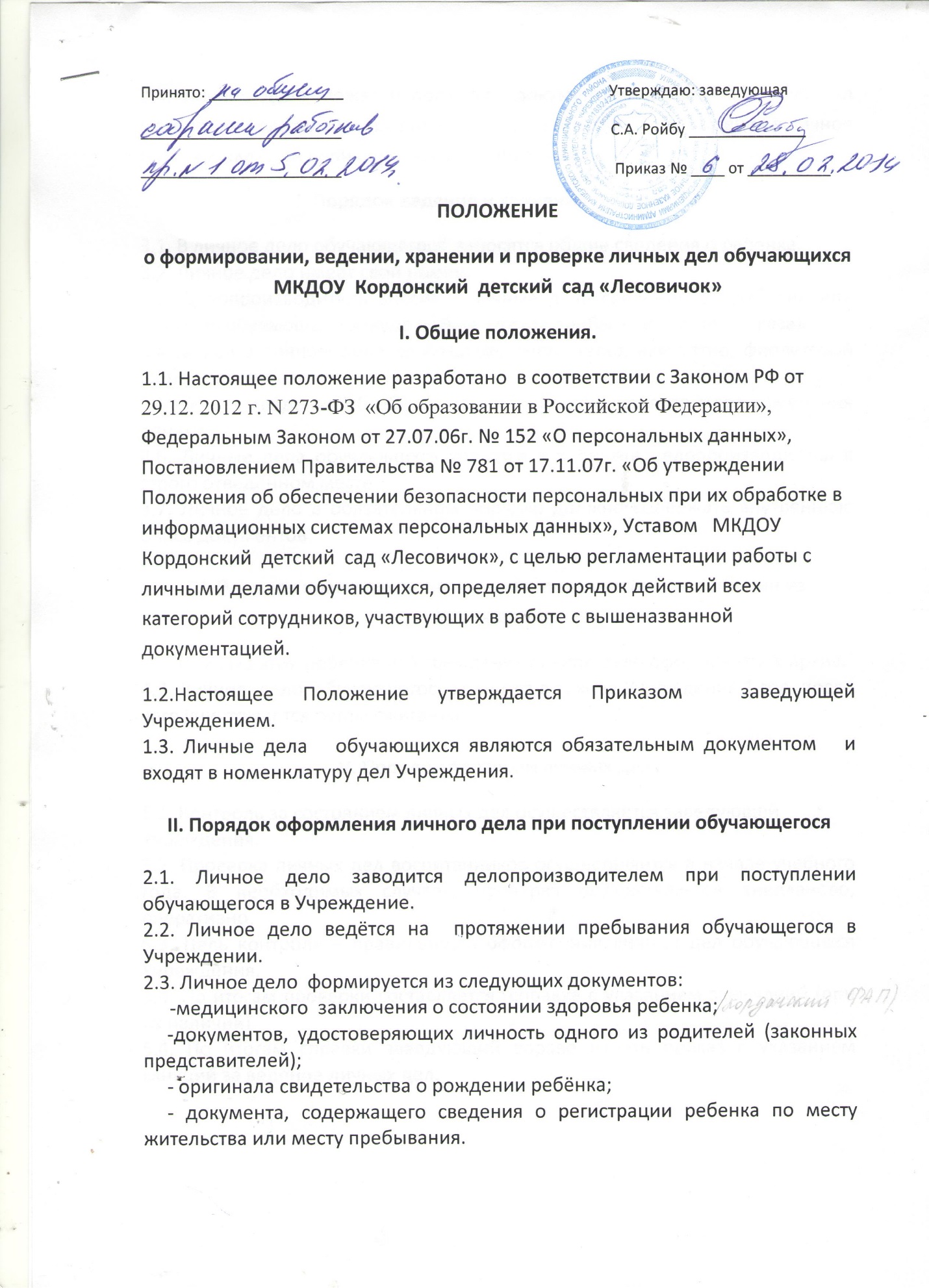 2.4. Личное дело может пополняться документами в процессе обучения (заявления родителей, справки  и др.). При выбытии из Учреждения в личное дело добавляется копия приказа об отчислении.III. Порядок ведения и хранения личных дел.3.1. В личное дело обучающегося  заносятся общие сведения о ребенке.3.2. Личное дело имеет свой номер.3.3. Делопроизводитель вносит в личные дела сведения о прибытии или выбытии обучающегося (куда выбыл, откуда прибыл, № и дата приказа).3.4.Записи в личном деле необходимо вести четко, аккуратно, фиолетовой (синей)  пастой.3.5. Общие сведения об обучающемся корректируются по мере изменения данных.3.6. Личные дела обучающихся хранятся в кабинете делопроизводителя в строго отведённом месте. 3.7. Личное дело в обязательном порядке должно содержать внутреннюю опись документов.IV. Порядок хранения личных дел воспитанников при выбытии из Учреждения.4.1. При выбытии ребенка из Учреждения личное дело оформляется в архив. 4.2. Личное  дело  обучающегося хранится в архиве Учреждения 1 год, после чего уничтожается путем сжигания.V. Порядок проверки личных дел.5.1. Контроль за состоянием личных дел осуществляется заведующейУчреждения.5.2. Проверка личных дел воспитанников осуществляется в начале учебного года. В необходимых случаях, проверка осуществляется внепланово, оперативно.5.3. Цель контроля – правильность оформления личных дел обучающихся Учреждения.5.4. По итогам проверки составляется  справка с указанием замечаний (при их наличии).5.4. По итогам справки заведующий вправе издать приказ с указанием санкций за ведение личных дел.